ΣΥΛΛΟΓΟΣ ΕΚΠΑΙΔΕΥΤΙΚΩΝ Π. Ε.                    Μαρούσι  22 –  3 – 2019                                                                                                                   ΑΜΑΡΟΥΣΙΟΥ                                                   Αρ. Πρ.: 51Ταχ. Δ/νση: Κηφισίας 211                                            Τ. Κ. 15124 Μαρούσι                                            Τηλ.: 210 8020697                                                                          Πληροφ.: Πολυχρονιάδης Δ. (6945394406)                                                                  Email:syll2grafeio@gmail.com                                      	Δικτυακός τόπος: http//: www.syllogosekpaideutikonpeamarousisou.grΠΡΟΣ: ΤΑ ΜΕΛΗ ΤΟΥ ΣΥΛΛΟΓΟΥ ΜΑΣ ΚΟΙΝΟ ΔΕΛΤΙΟ ΤΥΠΟΥ ΣΥΛΛΟΓΩΝ ΕΚΠ/ΚΩΝ Π.Ε. Β΄ΑΘΗΝΑΣ«Ο ΠΕΡΙΚΛΗΣ» - ΑΜΑΡΟΥΣΙΟΥΠραγματοποιήθηκε την Τρίτη 19 – 3 – 2019 στις 19:30 στα γραφεία του Συλλόγου  Εκπ/κών Π. Ε. «ο Περικλής» στην Αγία Παρασκευή, κοινή συνάντηση των Δ. Σ. των Συλλόγων εκπαιδευτικών Π. Ε. Αμαρουσίου και «Ο Περικλής», ύστερα από έγγραφη πρόσκληση  του Δ. Σ. του Σ. Ε. Π. Ε. Αμαρουσίου. Στη συνάντηση είχε κληθεί και το Δ. Σ. του Σ. Ε. Π. Ε. «Γ. Σεφέρης» το οποίο δεν προσήλθε. Τα Δ. Σ. των συλλόγων εκπ/κών «Ο Περικλής» και Π. Ε. Αμαρουσίου  αντάλλαξαν απόψεις και συζήτησαν εκτενώς γύρω από τα κοινά προβλήματα που αντιμετωπίζουν τα Νηπιαγωγεία και Δημοτικά Σχολεία της Β΄ Δ/νσης Π. Ε. Αθήνας, τις εφαρμοζόμενες πολιτικές στο χώρο της Δημόσιας Εκπαίδευσης από την κυβέρνηση και το ΥΠΠΕΘ αλλά και τις διεκδικήσεις των σωματείων μας με βάση τις θέσεις των Γ. Σ.  αλλά και τις θέσεις του κλάδου. Κοινός τόπος των διεκδικήσεων  και των αγώνων που μπορούμε από κοινού να δώσουμε αποτέλεσαν τα παρακάτω:Η αντίθεσή μας στην εφαρμογή της αξιολόγησης – αυτοαξιολόγησης των σχολικών μονάδων (των εκπαιδευτικών και του εκπαιδευτικού έργου) που προωθείται από την κυβέρνηση και το ΥΠΠΕΘ με βάση τους Νόμους 4547/2018 & 4589/2019.Η ένταση των διεκδικητών μας αγώνων – κινητοποιήσεων και διεκδικήσεων για την άμεση εφαρμογή της Δίχρονης Υποχρεωτικής Προσχολικής Αγωγής & Εκπαίδευσης με άμεση κάλυψη των αναγκών της σε υλικοτεχνικές υποδομές (αίθουσες κ.λπ.) και μόνιμους διορισμούς νηπιαγωγών.Το ενδιαφέρον των σωματείων μας και οι κοινές μας κινητοποιήσεις – διεκδικήσεις αναφορικά με την υπεράσπιση των εργασιακών μας δικαιωμάτων απέναντι στις αυθαιρεσίες της διοίκησης (μετακινήσεις εκπαιδευτικών, κενά – ελλείψεις σε εκπ/κό προσωπικό κ.λπ.).Τη δημιουργία τμημάτων ένταξης σε κάθε Νηπιαγωγείο και τη στελέχωσή τους με μόνιμο εκπαιδευτικό προσωπικό.Με βάση τα παραπάνω εκφράστηκε η θέληση των δύο Δ. Σ. να προχωρήσουν σε κοινές κινητοποιήσεις για όλα τα παραπάνω ξεκινώντας από: α) το “μπλοκάρισμα” των σεμιναρίων για την αξιολόγηση των εκπαιδευτικών που καλούνται να παρακολουθήσουν τα μέλη του 2ου ΠΕΚΕΣ Αττικής στις 15  16 & 17 Απριλίου 2019. β) τις κοινές δράσεις – διεκδικήσεις απέναντι στο ΥΠΠΕΘ και τους Δήμους της περιοχής ευθύνης των Συλλόγων μας αναφορικά με την εφαρμογή της δίχρονης υποχρεωτικής προσχολικής αγωγής και εκπ/σης με βάση το νόμο 4521/2018.γ) τις κοινές παραστάσεις διαμαρτυρίας στη Δ/νση Π. Ε. Β΄ Αθήνας και το ΥΠΠΕΘ με στόχο την υπεράσπιση των εργασιακών δικαιωμάτων των εκπαιδευτικών – μελών των σωματείων από τις αυθαιρεσίες της διοίκησης (παράτυπες μετακινήσεις εκπ/κών, κενά – ελλείψεις εκπαιδευτικού προσωπικού κ.λπ.) .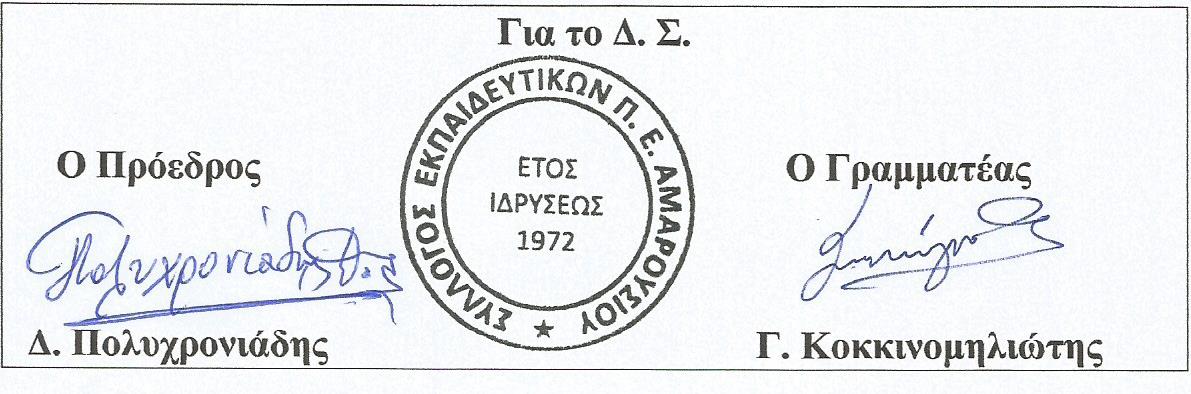 